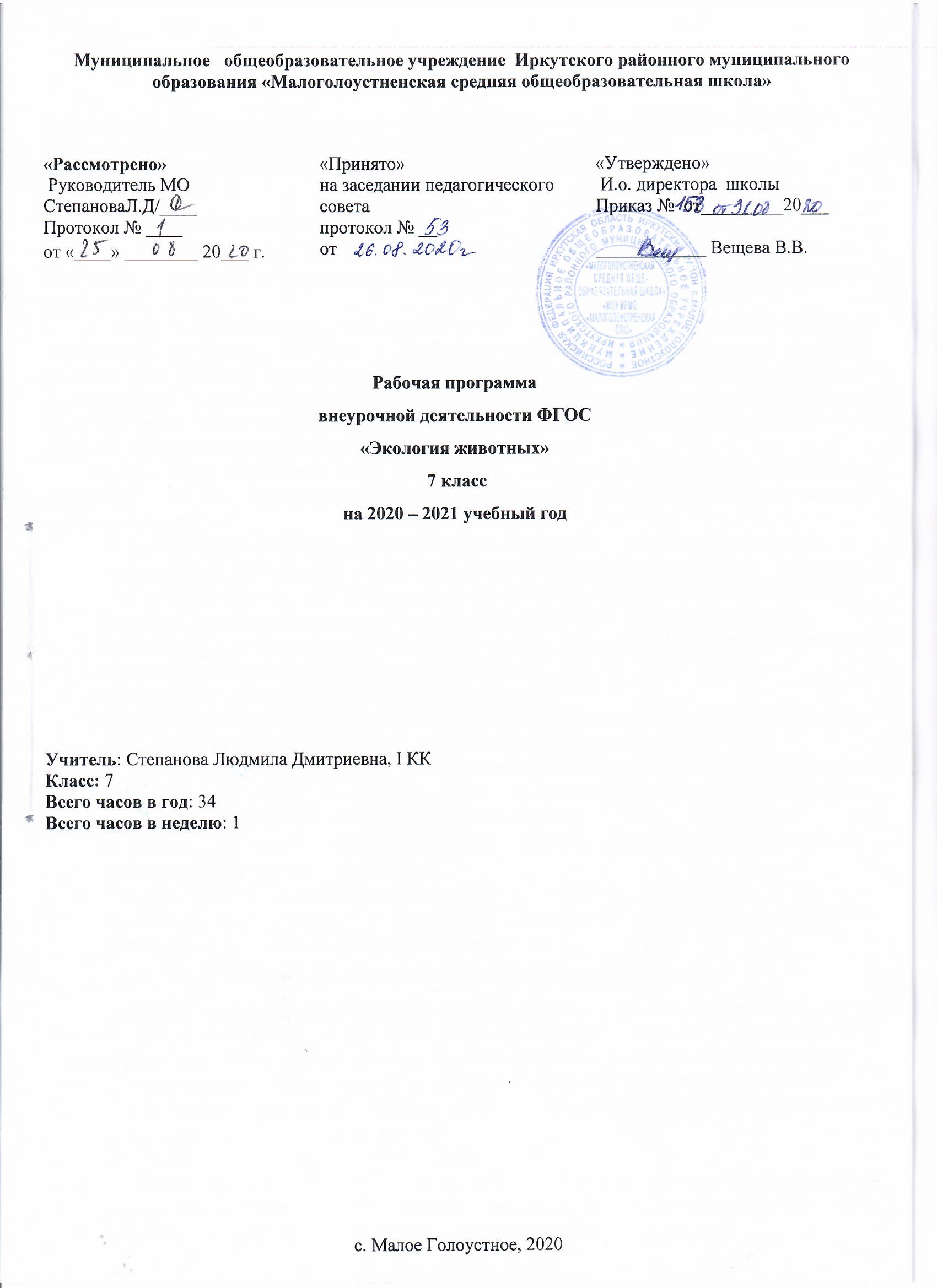 ПОЯСНИТЕЛЬНАЯ ЗАПИСКАРабочая учебная программа курса «Экология растений» для 7 класса основной общеобразовательной школы составлена на основе авторской программы автора И. М. Швец.Рабочая программа направлена на развитие экологического образования школьников в процессе обучения биологии.Цели биологического образованияЦели в основной школе формулируются на нескольких уровнях: глобальном, метапредметном, личностном и предметном. А также на уровне требований к результатам освоения содержания предметных программ.Глобальные цели биологического образования являются общими для основной и старшей школы и определяются социальными требованиями, в том числе изменением социальной ситуации развития - ростом информационных перегрузок, изменением характера и способов общения и социальных взаимодействий (объёмы и способы получения информации вызывают определённые особенности развития современных подростков). Наиболее продуктивными, с точки зрения решения задач развития подростка, является социоморальная и интеллектуальная взрослость.Помимо этого, глобальные цели формируются с учётом рассмотрения биологического образования как компонента системы образования в целом, поэтому они являются наиболее общими и социально значимыми.С учётом вышеназванных подходов глобальными целями биологического образования являются:социализация обучаемых - вхождение в мир культуры и социальных отношений, обеспечивающая включение учащихся в ту или иную группу или общность - носителя её норм, ценностей, ориентаций, осваиваемых в процессе знакомства с миром живой природы;приобщение к познавательной культуре как системе познавательных (научных) ценностей, накопленных обществом в сфере биологической науки.Помимо этого, биологическое образование призвано обеспечить:ориентацию в системе моральных норм и ценностей: признание наивысшей ценностью жизнь и здоровье человека; формирование ценностного отношения к живой природе;развитие познавательных мотивов, направленных на получение знаний о живой природе; познавательных качеств личности, связанных с овладением методами изучения природы, формированием интеллектуальных и практических умений;овладение ключевыми компетентностями: учебно-познавательной, информационной, ценностно-смысловой, коммуникативной;формирование у обучающихся познавательной культуры, осваиваемой в процессе познавательной деятельности, и эстетической культуры как способности эмоционально-ценностного отношения к объектам живой природы.Результаты освоения курса экологии	Требования к результатам освоения курса экологии в основной школе определяются ключевыми задачами общего образования, отражающими индивидуальные, общественные и государственные потребности, и включают личностные, метапредметные и предметные результаты освоения предмета.Изучение экологии в 7 классе даёт возможность достичь следующих личностных результатов:знание основных принципов и правил отношения к живой природе, основ здорового образа жизни и здоровьесберегающих технологий;реализация установок здорового образа жизни;сформированность познавательных интересов и мотивов, направленных на изучение животного мира; интеллектуальных умений (доказывать, строить рассуждения, анализировать, сравнивать, делать выводы и др.); эстетического отношения к живым объектам;формирование личностных представлений о ценности природы, осознание значимости и общности глобальных проблем человечества;формирование уважительного отношения к истории, культуре, национальным особенностям и образу жизни других народов; толерантности и миролюбия;формирование экологической культуры на основе признания ценности жизни во всех её проявлениях и необходимости ответственного, бережного отношения к окружающей среде;развитие эстетического сознания через признание красоты окружающего мира.	Метапредметными результатами освоения материала по экологии в 7классе являются:овладение составляющими исследовательской и проектной деятельности (включая умения видеть проблему, ставить вопросы, выдвигать гипотезы, давать определения понятиям, классифицировать, наблюдать, проводить эксперименты, делать выводы и заключения, структурировать материал, объяснять, доказывать и защищать свои идеи);умение работать с разными источниками биологической информации: находить биологическую информацию в различных источниках (тексте учебника, научно-популярной литературе, биологических словарях и справочниках), анализировать и оценивать информацию, преобразовывать информацию из одной формы в другую;способность выбирать целевые и смысловые установки в своих действиях и поступках по отношению к живой природе, здоровью своему и окружающих;владение основами самоконтроля, самооценки, принятия решений и осуществления осознанного выбора в учебной и познавательной деятельности;умение организовывать учебное сотрудничество и совместную деятельность с учителем и сверстниками, работать индивидуально и в группе: находить общее решение и разрешать конфликты на основе согласования позиций и учёта интересов, формулировать, аргументировать и отстаивать своё мнение.Предметными результатами освоения экологии  в 7 классе являются:В познавательной (интеллектуальной) сфере.объяснение роли экологии в практической деятельности людей; места и роли человека в природе; роли животных  в жизни человека; значения биологического разнообразия для сохранения биосферы;выявление изменчивости организмов; приспособлений животных  к среде обитания; типов взаимодействия разных видов в экосистеме; взаимосвязей между особенностями строения клеток, тканей, органов, систем органов и их функциями;(элективный курс – экология растений) овладение методами экологической  науки: наблюдение и описание биологических объектов и процессов; постановка биологических экспериментов и объяснение их результатов. (элективный курс – экология растений)В ценностно-ориентационной сфере.знание основных правил поведения в природе и основ здорового образа жизни;анализ и оценка последствий деятельности человека в природе, влияния факторов риска на здоровье человека. (элективный курс – экология растений)В сфере трудовой деятельности.знание и соблюдение правил работы в кабинете биологии;В сфере физической деятельности.освоение приемов оказания первой помощи при заражении паразитическими организмами, простудных заболеваниях, травмах; (элективный курс – экология растений)проведения наблюдений за состоянием животного организма. (элективный курс – экология растений)5. В эстетической сфере.овладение умением оценивать с эстетической точки зрения объекты живой природы. (элективный курс – экология растений)Планируемые результаты обученияЛичностные:формирование ответственного отношения к обучению; формирование познавательных интересов и мотивов, направленных на изучение природы; формирование основ экологической культуры;формирование коммуникативной компетентности в общении и сотрудничестве со сверстниками в процессе учебной деятельности;Метапредметные:Учащиеся должны уметь: проводить простейшие наблюдения, измерения, опыты;систематизировать и обобщать разные виды информации;составлять план выполнения учебной задачи, соотносить свои действия с поставленной задачей и осуществлять коррекцию;организовывать учебное сотрудничество со сверстниками и учителем в ходе осуществления групповой и парной деятельности во время экскурсии;использовать речевые средства для изложения своей точки зрения, аргументации, сравнивания и обобщения учебного материала;работать с электронными ресурсами, в том числе, ресурсами Интернет.Предметные:Учащиеся должны знать:основные характеристики животного мираУчащиеся должны уметь:Устанавливать взаимосвязь строения и образа жизни животных;характеризовать роль животных в природеаргументировать необходимость бережного отношения к природным сообществам.2.  Описывать многообразие условий обитания животных. Называть основные возрастные периоды в онтогенезе животных различных классов.3. Приводить примеры экологического неблагополучия среди животных, различных форм взаимодействия между животными, разнообразия реакций животных на изменение различных экологических факторов, редких и охраняемых животных своего региона.4. Объяснять взаимовлияние экологических факторов и живых организмов, особенности распространения животных в зависимости от действия экологических факторов.5. Давать характеристику основным видам приспособлений животных к различным экологическим факторам и их совокупности, основным средам обитания животных.6. Объяснять взаимоотношения между животными разных видов, состояние популяций животных по динамике популяционных характеристик.7. Объяснять значение различных экологических факторов для существования животных в экосистеме и для хозяйственных нужд человека; значение биоразнообразия животного мира для устойчивого развития экосистем.8. Понимать роль и значение человека для сохранения разнообразных сред обитания животных, понимать роль человека в изменении численности отдельных видов животных и в уменьшении их биоразнообразия.9. Объяснять роль и значение животных в распространении живого вещества на планете Земля.10. Прогнозировать изменения в развитии животного мира Земли под воздействием природоохранной, селекционной, генно-инженерной деятельности человечества, а также деятельности по созданию клонов.11. Применять знания по аутоэкологии животных для ухода за домашними и сельскохозяйственными животными.12. Называть этические нормы взаимоотношений человека с живыми объектами природы.Тематический планТематическое планирование по экологии животных  в 7 классе.№ п/пНазвание разделаКоличество часов /рабочая программа/1.Экология животных: раздел науки и учебный предмет 12.Условия существования животных. Экскурсия №1 «Условия обитания животных».53.     Тема 3. Среды жизни Проект №1 «Среды жизни и их обитатели»5 4.Жилища в жизни животных15.Биотические и экологические факторы в жизни животныхПроект №2 «Типы взаимоотношений насекомых нашей местности»36Свет в жизни животных17Вода в жизни животныхЛабораторная работа № 1 «Реакция дождевых червей на различную влажность почвы»»28Тема 8. Температура в жизни животных  Лабораторная работа №2 «Движение простейших при разных температурах».29Тема 9.  Кислород в жизни животных Практическая работа (домашняя) №1 «Сравнение приспособлений млекопитающих к воздушной и наземной средам жизни»110    Тема 10. Сезонные изменения в жизни животных Лабораторная работа №3 «Влияние сезонных изменений на развитие насекомых»Практическая работа (дома) №2 «Фенологические наблюдения за животными зимой и весной»411     Тема 11. Численность животных  Лабораторная работа № 4 « Динамика численности насекомых 312Тема 12. Изменения в животном мире Земли Экскурсия №2 « Охраняемая территория или краеведческий музей»Проект№3 «Охраняемые виды животных нашего края»61Итого:        Экскурсии -  2                    Лабораторные работы – 4                     Проекты     -    3Итого:        Экскурсии -  2                    Лабораторные работы – 4                     Проекты     -    334ч№ урокаТема урока Формы организации учебно-познавательной деятельности учащихсяПланируемые результаты:Л – личностныеМ – МетапредметныеП – предметныеОсновные средства обучения, ЭОРДатаФакт.Тема № 1 Экология животных: раздел науки и учебный предмет (1ч.)1Введение в экологию животных.Индивидуальная, групповая.Способствовать формированию понятия об экологии животных как раздела науки, биосферной роли животных и их многообразие на планете ЗемляЛ. Формирование интеллектуальных умений: анализировать иллюстрации учебника, строить рассуждения о происхождении растений и животных, делать выводы о роли животных в жизни человека; формирование познавательных интересов и мотивов, направленных на изучение животных как части природы.М. Формирование умения использования информационных ресурсов для подготовки сообщения о роли и месте в животных природе. П. Умение называть. Экология животных, биосферная роль животных, взаимосвязь животных с окружающей средой.Презентация, таблицы, муляжиТема № 2 Условия существования животных  (5ч.)2Многообразие условий обитания.Способствовать знакомству учащихся с многообразием условий обитания животных на планете.Л. Формирование интеллектуальных умений: анализировать иллюстрации учебника, строить рассуждения о происхождении растений и животных, делать выводы о роли животных в жизни человека; формирование познавательных интересов и мотивов, направленных на изучение животных как части природы.М. Формирование умения использования информационных ресурсов для подготовки сообщения о роли и месте в животных природе. П. уметь характеризовать предельные условия существования животных.Презентация, таблицы3Среды жизни.Способствовать формированию на конкретных примерах понятие «среда жизни»Л. Формирование интеллектуальных умений: анализировать иллюстрации учебника, строить рассуждения о происхождении растений и животных, делать выводы о роли животных в жизни человека; формирование познавательных интересов и мотивов, направленных на изучение животных как части природы.М. Формирование умения использования информационных ресурсов для подготовки сообщения о роли и месте в животных природе. П. уметь характеризовать предельные условия существования животных.Презентация, таблицы, муляжи4Взаимосвязи организма и среды обитания.Организация изучения  на различных примерах взаимосвязь между организмами и средой обитания.Л. Формирование интеллектуальных умений: анализировать иллюстрации учебника, строить рассуждения о происхождении растений и животных, делать выводы о роли животных в жизни человека; формирование познавательных интересов и мотивов, направленных на изучение животных как части природы.М. Формирование умения использования информационных ресурсов для подготовки сообщения о роли и месте в животных природе. П. уметь характеризовать предельные условия существования животных.Презентация, таблицы.5Экскурсия №1 «Условия обитания животных»Индивидуальная , групповая . Практикум Л. Формирование интеллектуальных умений: анализировать иллюстрации учебника, строить рассуждения о происхождении растений и животных, делать выводы о роли животных в жизни человека; формирование познавательных интересов и мотивов, направленных на изучение животных как части природы.М. Формирование умения использования информационных ресурсов для подготовки сообщения о роли и месте в животных природе. П. уметь характеризовать предельные условия существования животных.Оформление работы, территория школьного сада6Предельные условия существования животных.Обеспечить формирование представлений о предельных условиях существования.Л. Формирование интеллектуальных умений: анализировать иллюстрации учебника, строить рассуждения о происхождении растений и животных, делать выводы о роли животных в жизни человека; формирование познавательных интересов и мотивов, направленных на изучение животных как части природы.М. Формирование умения использования информационных ресурсов для подготовки сообщения о роли и месте в животных природе. П. уметь характеризовать предельные условия существования животных.Презентация, таблицы.Тема № 3  Среды жизни (5ч)7Животный мир суши.Способствовать знакомству учащихся с приспособленностью животных к условиям обитания в тундре, умеренной полосе, в горах.Л. Формирование интеллектуальных умений: анализировать иллюстрации учебника, делать выводы о роли животных в жизни человека; формирование познавательных интересов и мотивов, направленных на изучение животных как части природы.М. Формирование умения использования информационных ресурсов для подготовки сообщения о роли и месте в животных природе. П. уметь характеризовать почва, плотность почвы, Кислородный режим, температура почвы, плодородие почвы. Животные-землерои.П. уметь характеризовать: животные – паразиты.Презентация, таблицы, муляжи8Животный мир суши.Способствовать знакомству учащихся с приспособленностью животных к условиям обитания в степях, пустынях, тропиках.Л. Формирование интеллектуальных умений: анализировать иллюстрации учебника, делать выводы о роли животных в жизни человека; формирование познавательных интересов и мотивов, направленных на изучение животных как части природы.М. Формирование умения использования информационных ресурсов для подготовки сообщения о роли и месте в животных природе. П. уметь характеризовать почва, плотность почвы, Кислородный режим, температура почвы, плодородие почвы. Животные-землерои.П. уметь характеризовать: животные – паразиты.Презентация, таблицы.9Животный мир морей и рек.Организовать изучение  условия обитания животных в воде, отличие от условий обитания на суше.Л. Формирование интеллектуальных умений: анализировать иллюстрации учебника, делать выводы о роли животных в жизни человека; формирование познавательных интересов и мотивов, направленных на изучение животных как части природы.М. Формирование умения использования информационных ресурсов для подготовки сообщения о роли и месте в животных природе. П. уметь характеризовать почва, плотность почвы, Кислородный режим, температура почвы, плодородие почвы. Животные-землерои.П. уметь характеризовать: животные – паразиты.Презентация, таблицы, муляжи10Животный мир почвыФормировать представление о приспособлениях животных к жизни в почве.Л. Формирование интеллектуальных умений: анализировать иллюстрации учебника, делать выводы о роли животных в жизни человека; формирование познавательных интересов и мотивов, направленных на изучение животных как части природы.М. Формирование умения использования информационных ресурсов для подготовки сообщения о роли и месте в животных природе. П. уметь характеризовать почва, плотность почвы, Кислородный режим, температура почвы, плодородие почвы. Животные-землерои.П. уметь характеризовать: животные – паразиты.Презентация, таблицы, влажные препараты11Живой организм как среда обитания животных.формировать представление о живом организме как специфической среде обитания животных.Проект №1 «Среды жизни и их обитатели»Л. Формирование интеллектуальных умений: анализировать иллюстрации учебника, делать выводы о роли животных в жизни человека; формирование познавательных интересов и мотивов, направленных на изучение животных как части природы.М. Формирование умения использования информационных ресурсов для подготовки сообщения о роли и месте в животных природе. П. уметь характеризовать почва, плотность почвы, Кислородный режим, температура почвы, плодородие почвы. Животные-землерои.П. уметь характеризовать: животные – паразиты.Презентация, таблицы, стендовые доклады   Тема № 4   Жилища в жизни животных (1ч)12Жилище как среда обитания и одно из условий существования.формировать представление о жилище как о среде обитания и одном из важнейших условий существования. Познакомить на конкретных примерах с разнообразием жилищ.Л. Формирование интеллектуальных умений: анализировать иллюстрации учебника, строить рассуждения о происхождении растений и животных, делать выводы о роли животных в жизни человека; формирование познавательных интересов и мотивов, направленных на изучение животных как части природы.М. Формирование умения использования информационных ресурсов для подготовки сообщения о роли и месте в животных природе. П. уметь характеризовать жилище животного, многообразие жилищ: дупло, нора, логово, лежбище, лежка, гнездо.Презентация, таблицы.Тема № 5 Биотические экологические факторы в жизни животных (3ч)13Взаимоотношения между животными одного вида.На конкретных примерах раскрыть взаимоотношения между животными одного вида: между родителями и потомством, групповой образ жизни, лидерство, подчиненность.Л. Формирование интеллектуальных умений: анализировать иллюстрации учебника, делать выводы о роли животных в жизни человека; формирование познавательных интересов и мотивов, направленных на изучение животных как части природы.М. Формирование умения использования информационных ресурсов для подготовки сообщения о роли и месте в животных природе. П. умение  характеризовать межвидовые взаимоотношения, пищевые связи, хищники и жертвы, паразитизмнахлебничество, квартиранство, конкуренция, симбиоз.Презентация, таблицы.14Взаимоотношения между животными разных видов.Животные и микроорганизмы.На конкретных примерах раскрыть взаимоотношения между животными разных видов: пищевые связи, хищники и жертвы, паразитизм, нахлебничество, квартиранство, конкуренция, симбиоз.Л. Формирование интеллектуальных умений: анализировать иллюстрации учебника, делать выводы о роли животных в жизни человека; формирование познавательных интересов и мотивов, направленных на изучение животных как части природы.М. Формирование умения использования информационных ресурсов для подготовки сообщения о роли и месте в животных природе. П. умение  характеризовать межвидовые взаимоотношения, пищевые связи, хищники и жертвы, паразитизмнахлебничество, квартиранство, конкуренция, симбиоз.Презентация, таблицы.15Проект №2 «Типы взаимоотношений насекомых нашей местности»Защита проектовЛ. Формирование интеллектуальных умений: анализировать иллюстрации учебника, делать выводы о роли животных в жизни человека; формирование познавательных интересов и мотивов, направленных на изучение животных как части природы.М. Формирование умения использования информационных ресурсов для подготовки сообщения о роли и месте в животных природе. П. умение  характеризовать межвидовые взаимоотношения, пищевые связи, хищники и жертвы, паразитизмнахлебничество, квартиранство, конкуренция, симбиоз.Презентация, таблицы, стендовый докладТема № 6 Свет в жизни животных  (1ч)16Свет в жизни животных  Способствовать знакомству о свете как экологическом факторе. Раскрыть классификацию животных по отношению к свету. Познакомить с особенностями распространения животных в зависимости от светового режима.Л. Формирование интеллектуальных умений: анализировать иллюстрации учебника, строить рассуждения о происхождении растений и животных, делать выводы о роли животных в жизни человека; формирование познавательных интересов и мотивов, направленных на изучение животных как части природы.М. Формирование умения использования информационных ресурсов для подготовки сообщения о роли и месте в животных природе. П. уметь характеризовать свет как экологический фактор. Дневные и ночные животные. Органы зрения и органы свечения. Световой режим.Презентация, таблицы.Тема № 7 Вода  в жизни животных  (2ч)17Вода  в жизни животных  Раскрыть значение воды в жизни животных. Познакомить учащихся с обменом воды у животных.Лабор. работа № 1 «Реакция дождевых червей на различную влажность почвы»»Л. Формирование интеллектуальных умений: анализировать иллюстрации учебника,; формирование познавательных интересов и мотивов, направленных на изучение животных как части природы.М. Формирование умения использования информационных ресурсов для подготовки сообщения о роли и месте в животных природе. П. уметь характеризовать содержание воды, поступление воды в организм, ее выделение.Оформление л/р.18Экологические группы животных по отношению к воде. Сформировать представление об экологических группах животных по отношению к воде.Л. Формирование интеллектуальных умений: анализировать иллюстрации учебника,; формирование познавательных интересов и мотивов, направленных на изучение животных как части природы.М. Формирование умения использования информационных ресурсов для подготовки сообщения о роли и месте в животных природе. П. уметь характеризовать содержание воды, поступление воды в организм, ее выделение.Тема № 8  Температура  в жизни животных  (2ч) 19Значение тепла для жизнедеятельности животных.Способствовать знакомству о значении тепла для жизнедеятельности животных.Л. Формирование интеллектуальных умений: анализировать иллюстрации учебника, роли животных в жизни человека; формирование познавательных интересов и мотивов, направленных на изучение животных как части природы.М. Формирование умения использования информационных ресурсов для подготовки сообщения о роли и месте в животных природе. П. уметь характеризовать холоднокровные животные, теплокровные животные, двигательная активность, спячка, оцепенение.Презентация, таблицы.20Экологические группы животных по отношению к теплу.Лаб. Р № 2 «Движение амебы при разных температурах».формировать представление об экологических группах животных по отношению к теплу. Формирование практических умений работы с микроскопом.Л. Формирование интеллектуальных умений: анализировать иллюстрации учебника, роли животных в жизни человека; формирование познавательных интересов и мотивов, направленных на изучение животных как части природы.М. Формирование умения использования информационных ресурсов для подготовки сообщения о роли и месте в животных природе. П. уметь характеризовать холоднокровные животные, теплокровные животные, двигательная активность, спячка, оцепенение.Оформление работы Тема № 9  Воздух  в жизни животных.  (1ч)21Воздух  в жизни животных  Способствовать формированию представлений о газовом составе и движении масс воздуха как экологических факторах в жизни животного.Л. Формирование интеллектуальных умений: анализировать иллюстрации учебника, формирование познавательных интересов и мотивов, направленных на изучение животных как части природы.М. Формирование умения использования информационных ресурсов для подготовки сообщения о роли и месте в животных природе. П. уметь характеризовать окисление, газовый состав атмосферы, содержание кислорода в воде, дыхание животных.Практическая работа (домашняя) №1 «Сравнение приспособлений млекопитающих к воздушной и наземной средам жизни». 22Защита проектов Пр. раб. №1 Сравнение приспособлений млекопитающих к воздушной и наземной средеЛ. Формирование интеллектуальных умений: анализировать иллюстрации учебника, формирование познавательных интересов и мотивов, направленных на изучение животных как части природы.М. Формирование умения использования информационных ресурсов для подготовки сообщения о роли и месте в животных природе. П. уметь характеризовать приспособления млекопит. к воздушной и наземной средеТема № 10  Сезонные изменения в жизни животных. (4ч)23Сезонные изменения в жизни животных как приспособления к меняющимся условиям.формировать представление о сезонных изменениях в жизни животных как приспособлениях к меняющимся условиям существования.Л. Формирование интеллектуальных умений: анализировать иллюстрации учебника, формирование познавательных интересов и мотивов, направленных на изучение животных как части природы.М. Формирование умения использования информационных ресурсов для подготовки сообщения о роли и месте в животных природе. П. уметь характеризовать миграции.Лабораторная работа №3 «Влияние сезонных изменений на развитие насекомых»Презентация, таблицы.24Приспособления животных к сезонам годаСпособствовать знакомству учащихся с морфологическими, физиологическими и поведенческими приспособлениями животных к сезонным изменениям.Л. Формирование интеллектуальных умений: анализировать иллюстрации учебника, формирование познавательных интересов и мотивов, направленных на изучение животных как части природы.М. Формирование умения использования информационных ресурсов для подготовки сообщения о роли и месте в животных природе. П. уметь характеризовать миграции.Лабораторная работа №3 «Влияние сезонных изменений на развитие насекомых»видеофрагмент25Миграции как приспособление к сезонным изменениям условий обитания.формировать представление о миграции как приспособлении к сезонным изменениям условий обитания.Л. Формирование интеллектуальных умений: анализировать иллюстрации учебника, формирование познавательных интересов и мотивов, направленных на изучение животных как части природы.М. Формирование умения использования информационных ресурсов для подготовки сообщения о роли и месте в животных природе. П. уметь характеризовать миграции.Лабораторная работа №3 «Влияние сезонных изменений на развитие насекомых»Презентация26Лаб. работа №3 «Влияние сезонных изменений  на развитие насекомых»формировать умения наблюдать за живыми организмами, определять их систематическую принадлежность, стадию развития.Л. Формирование интеллектуальных умений: анализировать иллюстрации учебника, формирование познавательных интересов и мотивов, направленных на изучение животных как части природы.М. Формирование умения использования информационных ресурсов для подготовки сообщения о роли и месте в животных природе. П. уметь характеризовать миграции.Лабораторная работа №3 «Влияние сезонных изменений на развитие насекомых»Тема № 11  Численность животных. (3ч)27Популяции животных.Способствовать формированию понятия «Популяция животных».Видеофрагменты28Плотность популяции.формировать понятие «Плотность популяции».Л. Формирование интеллектуальных умений: анализировать иллюстрации учебника, формирование познавательных интересов и мотивов, направленных на изучение животных как части природы.М. Формирование умения использования информационных ресурсов для подготовки сообщения о роли и месте в животных природе. П. уметь характеризовать популяции животных Плотность популяции. Неоднородность среды.П. уметь характеризовать популяции животных Численность популяции, динамика численностиВидеофрагмент29Численность популяции.формировать понятие «Численность популяции». Л. р. № 4 « Динамика численности насекомыхЛ. Формирование интеллектуальных умений: анализировать иллюстрации учебника, формирование познавательных интересов и мотивов, направленных на изучение животных как части природы.М. Формирование умения использования информационных ресурсов для подготовки сообщения о роли и месте в животных природе. П. уметь характеризовать популяции животных Плотность популяции. Неоднородность среды.П. уметь характеризовать популяции животных Численность популяции, динамика численностиОформление  Л. р.№ 4 « Динамика численности насекомыхТема № 12  Изменения в животном мире Земли. (6ч)30Многочисленные и малочисленные виды.Способствовать знакомству учащихся с многочисленными и малочисленными видами животных. Раскрыть причины сокращения численности видов.Презентация, таблицы31Естественное и искусственное изменение условий обитания.Способствовать сравнительную характеристику естественных и искусственных изменений условий обитания.Л. Формирование интеллектуальных умений: анализировать иллюстрации учебника, формирование познавательных интересов и мотивов, направленных на изучение животных как части природы.М. Формирование умения использования информационных ресурсов для подготовки сообщения о роли и месте в животных природе. П. уметь характеризовать естественное и искусственное изменение условий обитания. Деятельность человека, загрязнения.П. уметь характеризовать одомашнивание животных.П. Умение называть царства живой природы, приводить примеры представителей царства Животных. Характеризовать взаимоотношения животных в природе..П. Умение называть царства живой природы, приводить примеры представителей царства Животных. Характеризовать охраняемые виды животныхП. Умение называть фенологические изменения в жизни животных и растений.Презентация, таблицы.32Животные и человек.Раскрыть историю становления взаимоотношений человека и животных.Л. Формирование интеллектуальных умений: анализировать иллюстрации учебника, формирование познавательных интересов и мотивов, направленных на изучение животных как части природы.М. Формирование умения использования информационных ресурсов для подготовки сообщения о роли и месте в животных природе. П. уметь характеризовать естественное и искусственное изменение условий обитания. Деятельность человека, загрязнения.П. уметь характеризовать одомашнивание животных.П. Умение называть царства живой природы, приводить примеры представителей царства Животных. Характеризовать взаимоотношения животных в природе..П. Умение называть царства живой природы, приводить примеры представителей царства Животных. Характеризовать охраняемые виды животныхП. Умение называть фенологические изменения в жизни животных и растений.Презентации, стендовые доклады33Редкие и охраняемые животные.формировать представление о редких и охраняемых животных. Экс. №2 « Охраняемая территория или краеведческий музей»Л. Формирование интеллектуальных умений: анализировать иллюстрации учебника, формирование познавательных интересов и мотивов, направленных на изучение животных как части природы.М. Формирование умения использования информационных ресурсов для подготовки сообщения о роли и месте в животных природе. П. уметь характеризовать естественное и искусственное изменение условий обитания. Деятельность человека, загрязнения.П. уметь характеризовать одомашнивание животных.П. Умение называть царства живой природы, приводить примеры представителей царства Животных. Характеризовать взаимоотношения животных в природе..П. Умение называть царства живой природы, приводить примеры представителей царства Животных. Характеризовать охраняемые виды животныхП. Умение называть фенологические изменения в жизни животных и растений.Редкие и охраняемые животные. Красная книга, заповедники, заказники34ПроектЗащита проектовПроект№3 «Охраняемые виды животных нашего края»Л. Формирование интеллектуальных умений: анализировать иллюстрации учебника, формирование познавательных интересов и мотивов, направленных на изучение животных как части природы.М. Формирование умения использования информационных ресурсов для подготовки сообщения о роли и месте в животных природе. П. уметь характеризовать естественное и искусственное изменение условий обитания. Деятельность человека, загрязнения.П. уметь характеризовать одомашнивание животных.П. Умение называть царства живой природы, приводить примеры представителей царства Животных. Характеризовать взаимоотношения животных в природе..П. Умение называть царства живой природы, приводить примеры представителей царства Животных. Характеризовать охраняемые виды животныхП. Умение называть фенологические изменения в жизни животных и растений.Презентации, стендовые доклады35Обобщающий урок.Обобщить и повторить материал по пройденному курсу.Защита Пр. р. №2 «Фенологические наблюдения за животными зимой и весной»Л. Формирование интеллектуальных умений: анализировать иллюстрации учебника, формирование познавательных интересов и мотивов, направленных на изучение животных как части природы.М. Формирование умения использования информационных ресурсов для подготовки сообщения о роли и месте в животных природе. П. уметь характеризовать естественное и искусственное изменение условий обитания. Деятельность человека, загрязнения.П. уметь характеризовать одомашнивание животных.П. Умение называть царства живой природы, приводить примеры представителей царства Животных. Характеризовать взаимоотношения животных в природе..П. Умение называть царства живой природы, приводить примеры представителей царства Животных. Характеризовать охраняемые виды животныхП. Умение называть фенологические изменения в жизни животных и растений.Презентации, стендовые доклады